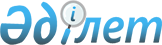 О внесении дополнений в постановление Правительства Республики Казахстан
от 26 декабря 2003 года N 1327Постановление Правительства Республики Казахстан от 23 ноября 2004 года N 197ц      Правительство Республики Казахстан ПОСТАНОВЛЯЕТ: 

      1. Внести в постановление  Правительства Республики Казахстан от 26 декабря 2003 года N 1327 "Об утверждении паспортов республиканских бюджетных программ на 2004 год" следующие дополнения: 

      в приложении 412  к указанному постановлению: 

      в таблице пункта 6 "План мероприятий по реализации бюджетной программы": 

      в графе 5 "Мероприятия по реализации программ (подпрограмм)": 

      в строке, порядковый номер 2, после слов "жалюзи, шторы - 48 штук." дополнить словами "Изготовление вывесок."; 

      строку, порядковый номер 4, дополнить словами ", компьютер Pentium 4,2 - 1 единица, принтер НР - 1150 - 1 единица, MS Windows XP Prof. Russian - 1 единица, MS Oficce XP SBE Rus.OEM - 1 единица, сейф напольный ВС Т - 610 - 1 единица, телефон Dialog - 4222 - 1 единица, телефон Dialog - 4223 -1 единица, телефон Nokia 8910A - 1 единица". 

      2. Настоящее постановление вступает в силу со дня подписания.       Премьер-Министр 

      Республики Казахстан 
					© 2012. РГП на ПХВ «Институт законодательства и правовой информации Республики Казахстан» Министерства юстиции Республики Казахстан
				